Epreuve : DictéeJ’écris la phrase sous la dictée du maître :Tableau d’attribution des notes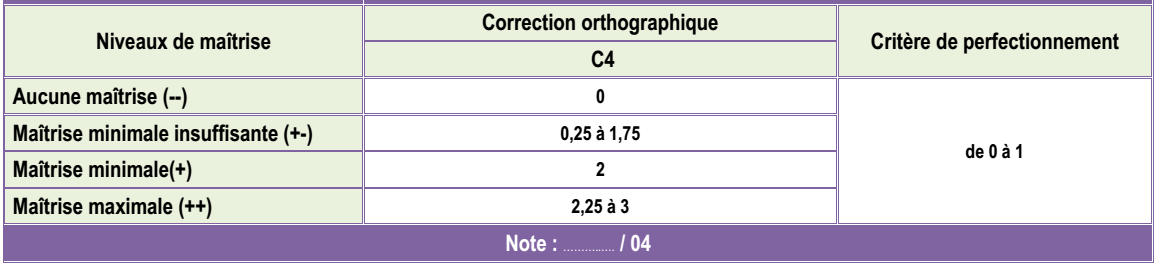 Phrase à dicter :Pendant les vacances, les petits garçons ramassent des coquillages  sur la plage. Prénom : …………Nom: ……………….Evaluation des acquis des élèves au terme du 2ème semestre.Classe : 4ème annéeEcole : BircharefDurée :20mn